Załącznik nr 1.3 do SIWZ –  meble dodatkowe -opis wymagań techniczno-eksploatacyjnych OPIS WYMAGAŃ TECHNICZNO-EKSPLOATACYJNYCHKolorystyka do wyboru przez Zamawiającego.1. Krzesło obrotowe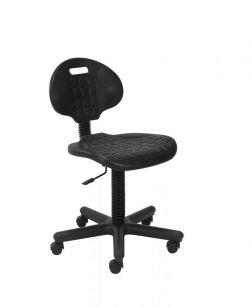 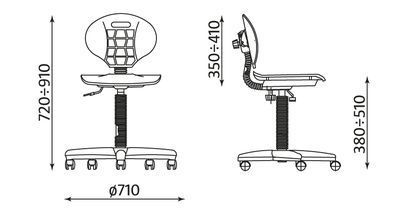 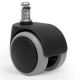 Taboret obrotowy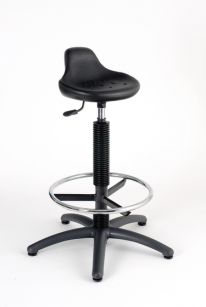 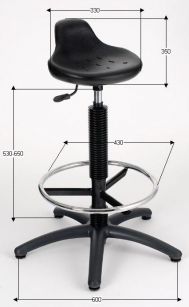 3. Kanapa 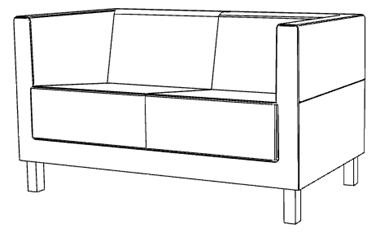 4. Fotel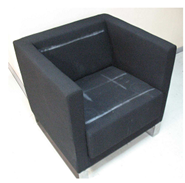 5. Krzesło na stelażu metalowym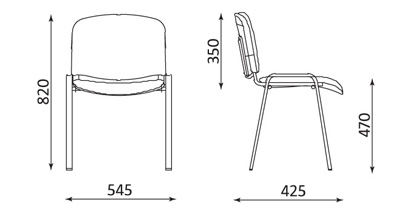 …................................                           …........................................................................... / miejscowość ,data /                                            /pieczęć i podpis osoby / osób wskazanych w dokumencie,                                                                           uprawnionej / uprawnionych do występowania w obrocie                                                                                              prawnym, reprezentowania Wykonawcy i składania oświadczeń                                                                                                                                                                                                       woli w jego imieniu/L.p.Wymagane parametryOpis minimalnych wymagańPotwierdzenie spełnienia wymagań ( tak /lub spełnia)oraz  w przypadku dopuszczanej zmiany / wpisać parametryErgonomiczne z wyprofilowanym oparciem. Regulowane za pomocą podnośnika pneumatycznego. Krzesło laboratoryjne wykonane z poliuretanu, zapewniające trwałość materiału na długi czas.Krzesło poliuretanowe na stalowej, pięcioramiennej podstawie, posiadającej nakładki z tworzywa sztucznego, z uchwytem w górnej części oparcia – ułatwiający przesuwanie krzesła laboratoryjnego Samohamowne kółka do powierzchni dywanowych lub twardych. Krzesło z antypoślizgową powierzchnią siedziska i oparcia, zapewniające wygodę użytkowania.Wymagany  Atest Badań Wytrzymałościowych L.p.Wymagane parametryOpis minimalnych wymagańPotwierdzenie spełnienia wymagań ( tak /lub spełnia)oraz  w przypadku dopuszczanej zmiany / wpisać parametryAntypoślizgowe siedzisko  wykonane z miękkiego poliuretanu.  Z  podnóżkiem i z regulacją wysokości siedziska.Wysokość regulowana za pomocą podnośnika pneumatycznego. Posadowiony na pięcioramiennej podstawie na stopkach. Podstawa z poliamidu i włókna szklanego, zapewniające trwałość materiałuL.p.Wymagane parametryOpis minimalnych wymagańPotwierdzenie spełnienia wymagań ( tak /lub spełnia)oraz  w przypadku dopuszczanej zmiany / wpisać parametryCałość  tapicerowana tkaniną obiciową, wsparta na czterech metalowych nogach z profilu stalowego o przekroju kwadratu 40X40 mm, w kolorze chrom.Podłokietniki oraz oparcie sofy w formie brył sześciennych otaczają z trzech stron  siedzisko, wykonane ze stelaża z płaskimi sprężynami falistymi, pokrytego pianką PUStelaż sofy stanowi lite drewno pokryte sklejką oraz pianką PU o gęstościach 40 i 25 kg/m3.Sofa tapicerowana tkaniną zmywalną o składzie osnowa 100% poliester.Tkanina posiada właściwości antybakteryjne i antygrzybiczne, wykazuje odporność na działanie uryny, tkaninę można dezynfekować środkami na bazie amoniaku, chloru, alkoholu, nafty   L.p.Wymagane parametryOpis minimalnych wymagańPotwierdzenie spełnienia wymagań ( tak /lub spełnia)oraz  w przypadku dopuszczanej zmiany / wpisać parametryCałość  tapicerowana tkaniną obiciową, wsparta na czterech metalowych nogach z profilu stalowego o przekroju kwadratu 40X40 mm, w kolorze chrom.Podłokietniki oraz oparcie sofy w formie brył sześciennych otaczają z trzech stron  siedzisko, wykonane ze stelaża z płaskimi sprężynami falistymi, pokrytego pianką PU. Stelaż sofy stanowi lite drewno pokryte sklejką oraz pianką PU o gęstościach 40 i 25 kg/m3. Sofa tapicerowana tkaniną zmywalną o składzie osnowa 100% poliester .Tkanina posiada właściwości antybakteryjne i antygrzybiczne, wykazuje odporność na działanie uryny, tkaninę można dezynfekować środkami na bazie amoniaku, chloru, alkoholu, nafty   L.p.Wymagane parametryOpis minimalnych wymagańPotwierdzenie spełnienia wymagań ( tak /lub spełnia)oraz  w przypadku dopuszczanej zmiany / wpisać parametryStelaż metalowy w kolorze chromuMiękkie tapicerowane siedzisko i oparcie Bez podłokietników